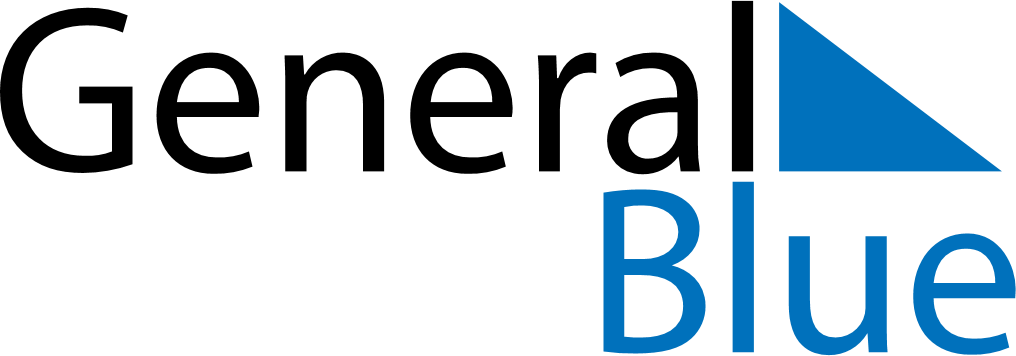 October 2030October 2030October 2030October 2030San MarinoSan MarinoSan MarinoMondayTuesdayWednesdayThursdayFridaySaturdaySaturdaySunday1234556Cerimonia di investitura dei Capitani Reggenti78910111212131415161718191920212223242526262728293031